											มก.1.15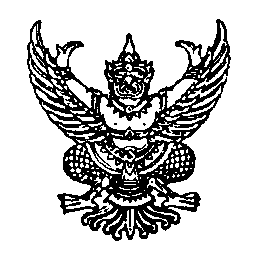 ที่  ศธ 0513.           /  				      ภาค............................................................... 							        คณะ.....................  มหาวิทยาลัยเกษตรศาสตร์ 							      วิทยาเขต.......................................................							      กรุงเทพฯ  10900					วันที่		เดือน		พ.ศ.   เรื่อง	ขอทราบรายชื่อกรรมการผู้ทรงคุณวุฒิเรียน	ประธานคณะกรรมการพิจารณาตำแหน่งทางวิชาการ		ข้าพเจ้า					สังกัดภาควิชา				คณะ					ได้เสนอขอกำหนดตำแหน่งทางวิชาการเป็น			  ผู้ช่วยศาสตราจารย์  สาขา									  รองศาสตราจารย์     สาขา									  ศาสตราจารย์          สาขา									  ศาสตราจารย์ได้รับเงินเดือนขั้นสูง สาขา		              	 		ขอแจ้งความประสงค์ เรื่อง การรับรู้ข้อมูลเกี่ยวกับการกำหนดตำแหน่งทางวิชาการ ดังนี้			  ประสงค์จะทราบรายชื่อกรรมการผู้ทรงคุณวุฒิที่อ่านผลงานของข้าพเจ้า			  ไม่ประสงค์จะทราบรายชื่อกรรมการผู้ทรงคุณวุฒิที่อ่านผลงานของข้าพเจ้า			      ไม่ว่ากรณีใด ๆ		จึงเรียนมาเพื่อโปรดทราบ						ขอแสดงความนับถือ				   (ลงชื่อ)									              (					)				ตำแหน่ง							